      2 / أُعبر عن معاني العبارات التالية بأسلوب استثناء مناسب :عُبدت الطرق في الحي السكني وبقي طريق . .......................................................................وصلت طائرات الحجيج وتأخرت طائرتان .........................................................................     3 / أُلاحظ الناقص في الصورة ، ثم أُتمم جملة الاستثناء :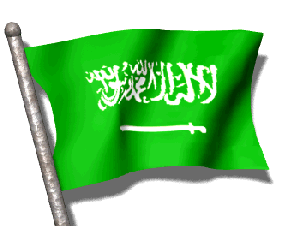   1 / أقرأ العبارة التالية ، ثم استخرج منها اسمين مقصورين ، واسمين منقوصين واكتبهما في المكان المخصص .      2 / أُصنف الكلمات التالية بحسب الجدول أدناه :      3 / أُكمل الجُمل التالية بأسماء منقوصة أو مقصورة بما يحقق المعنى المفيد :اعتنى ................ بقطيع أغنامه .قذف اللاعب الكرة في ................. الخصم .   1 / أختار جملة من القائمة ( أ ) وكلمة من القائمة ( ج ) وأربطهما بحرف جر من القائمة ( ب ) لتكون جملة مفيدة ، ثم أذكر علامة الجر .     2 / صححي الخطأ النحوي فيما تحته خط في الجملة التالية :نظرت إلى أخوك وهو يرسم خريطة الوطن .....................................................................................3 / أعربي ما تحته خط فيما يلي :سافرتُ إلى مدينتين ساحليتين في وطني .مدينتين : ............................................................................         أعيدي كتابة العبارة التالية بخط النسخ مراعية القواعد الخطية المدروسة .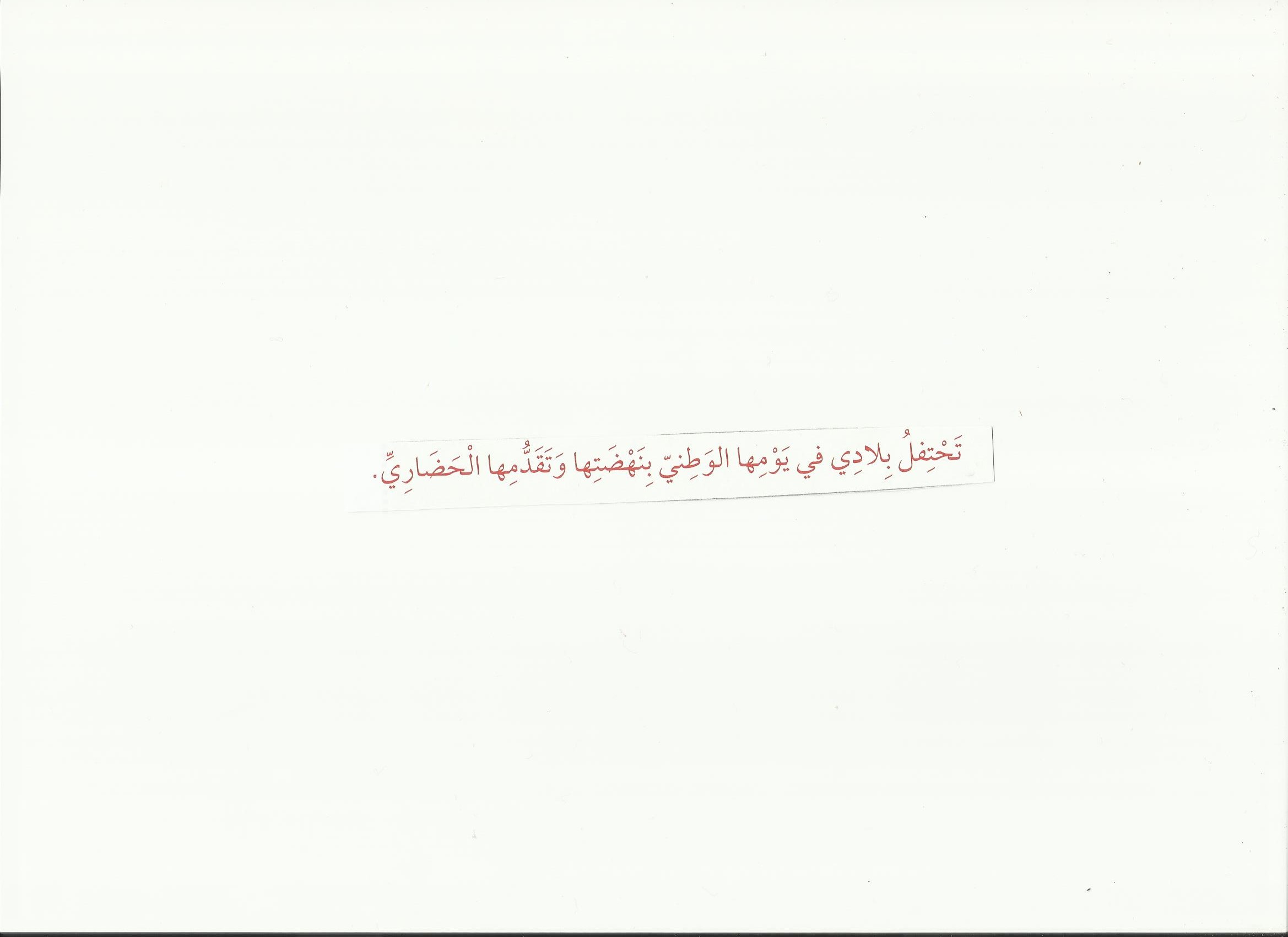         ...........................................................................................................   اكتب ما يملى عليك بخط النسخ وفق القواعد المدروسة .                المهارة :  تعرف وتمييز الاسم المنقوص والمقصور .الأسماء المقصورةالأسماء المنقوصة........................................................................................................................................................................................................              المهارة  :   يتعرف ويستعمل المجرور بحرف الجر ب ( العلامات الفرعية )القائمة أالقائمة بالقائمة جالجملة المفيدةعلامة الجرازدانت السماءلـــالنجوم..............................................................وزعت الجوائزبــــالمجاهدين..............................................................دعوت بالنصرعلىالمجاهدين..............................................................                المهارة :   يكتب فقرة بخط النسخ وفق القواعد المدروسة                     المهارة  :    يكتب كلمات تحوي همزة متوسطة على ياء .